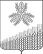 АДМИНИСТРАЦИЯ КРАСНОПОЛЯНСКОГО СЕЛЬСКОГО ПОСЕЛЕНИЯ КУЩЁВСКОГО РАЙОНАПОСТАНОВЛЕНИЕот 19.11.2023г	                                  № 100х. Красная ПолянаОб утверждении прогнозасоциально-экономического развития Краснополянского сельского поселения на 2024 год и плановый период до 2026 годаРассмотрев оценку итогов социально-экономического развития  Краснополянского сельского поселения Кущёвского района за 2022 год, оценку 2023 года и основные показатели прогноза на 2024 год, во исполнение Закона Краснодарского края от 6 ноября 2015 года № 3267-K3 «О стратегическом планировании в Краснодарском крае», руководствуясь уставом  Краснополянского сельского поселения Кущёвского района п о с т а н о в л я ю:1.Утвердить«Прогнозсоциально-экономического развития Краснополянского сельского поселения на 2024 год и плановый период до 2026 года»   (приложение).            2. Контроль за выполнением настоящего постановления возложить на ведущего специалиста администрации Краснополянского сельского поселения Кущевского района (Губанову И.Ю.).3.Постановление вступает в силу со дня официального обнародования.ПРОГНОЗсоциально-экономического развития Краснополянского сельского поселенияна 2024 год и плановый период до 2026 годаВедущий специалист, зав.концелярией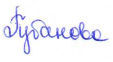 администрации Краснополянского сельского поселения                                                                      И.Ю. Губанова Глава Краснополянского сельского поселения Кущевского района        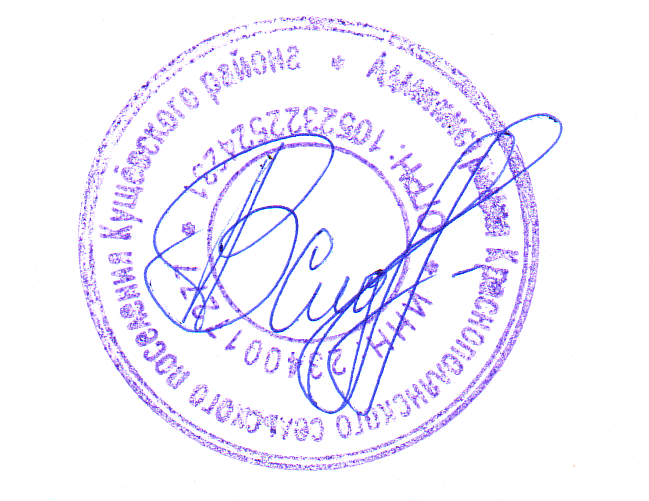 В.А.СиденкоНаименование показателей202120222023202420252026Наименование показателейотчетотчетоценкапрогнозпрогнозпрогнозПромышленное производство (объем отгруженной продукции) по полному кругу предприятий, млн. руб.000000в % к предыдущему году в действующих ценахиз общего объема:по крупным и средним предприятиям, млн. руб.в % к предыдущему году в действующих ценахОбъем продукции сельского хозяйства всех сельхозпроизводителей, млн. руб.908,316973,6041038,7141106,2301178,1351254,713в % к предыдущему году в сопоставимых ценах107,2106,7106,5106,5106,5в том числе сельскохозяйственных организаций, млн. руб.908,316973,6041038,7141106,2301178,1351254,713в % к предыдущему году в сопоставимых ценах107,2106,7106,5106,5106,5Объем услуг транспорта по полному кругу организаций, млн. руб.000000в % к предыдущему году в действующих ценахиз общего объема:по крупным и средним предприятиям, млн. руб.в % к предыдущему году в действующих ценахОборот розничной торговли по полному кругу организаций, млн. руб.2,2682,4272,5732,7272,8913,064в % к предыдущему году в сопоставимых ценах107106106106106из общего объема:по крупным и средним предприятиям, млн. руб.в % к предыдущему году в сопоставимых ценахОборот общественного питания по полному кругу организаций, млн. руб.000000в % к предыдущему году в сопоставимых ценахиз общего объема:по крупным и средним предприятиям, млн. руб.в % к предыдущему году в сопоставимых ценахИнвестиции в основной капитал за счет всех источников финансирования (без неформальной экономики) по полному кругу организаций, млн. руб.000000в % к предыдущему году в сопоставимых ценахиз общего объема:по крупным и средним предприятиям, млн. руб.в % к предыдущему году в сопоставимых ценахОбъем выполненных работ по виду деятельности "строительство" (без неформальной экономики) по полному кругу организаций, млн. руб.000000в % к предыдущему году в сопоставимых ценахиз общего объема:по крупным и средним предприятиям, млн. руб.в % к предыдущему году в сопоставимых ценахДоходы предприятий курортно-туристического комплекса-всего (с учетом доходов малых предприятий и физических лиц), млн. руб.000000в % к предыдущему году в сопоставимых ценахиз общего объема:доходы коллективных средств размещения, млн. руб.000000в % к предыдущему году в сопоставимых ценахСреднегодовой уровень регистрируемой безработицы (в % к численности трудоспособного населения в трудоспособном возрасте)0,891,770,881,01,01,0Сальдированный финансовый результат по полному кругу организаций, млн. руб.1,822222в % к предыдущему году111,1100100100100из общего объема:по крупным и средним предприятиям, млн. руб.000000в % к предыдущему году в действующих ценахПрибыль прибыльных предприятий по полному кругу организаций, млн. руб.2,12,22,22,22,22,2в % к предыдущему году104,8100100100100из общего объема:по крупным и средним предприятиям, млн. руб.000000в % к предыдущему году в действующих ценахУбыток по всем видам деятельности по полному кругу организаций, млн. руб.0,30,20,20,20,20,2в % к предыдущему году66,67100,00100,00100,00100,00из общего объема:по крупным и средним предприятиям, млн. руб.000000в % к предыдущему году в действующих ценахФонд заработной платы по полному кругу организаций без централизованного досчета, млн. руб.59,3774,0472,4176,6781,1881,18в % к предыдущему году124,7197,80105,88105,88105,88из общего объема:по крупным и средним предприятиям, млн. руб.43,3358,2256,9360,2863,8263,82в % к предыдущему году134,3697,80105,88105,88105,88Численность работающих для расчета среднемесячной заработной платы по полному кругу организаций без централизованного досчета, тыс. чел.0,1450,1450,1450,1450,1450,145в % к предыдущему году100100100100100из общего объема:по крупным и средним предприятиям, тыс. чел.0,0830,0830,0830,0830,0830,083в % к предыдущему году100100100100100Среднемесячная заработная плата по полному кругу организаций без централизованного досчета, рублей341214255241614440614665249395в % к предыдущему году124,7197,80105,88105,88105,88Среднемесячная заработная плата по крупным и средним организациям, рублей435045845457160605216408067848в % к предыдущему году134,3697,80105,88105,88105,88Реальная заработная плата в % к предыдущему годуСреднегодовая стоимость основных производственных фондов, млн. руб.в % к предыдущему годуКоличество субъектов малого предпринимательства, единиц242424242424в % к предыдущему году100100100100100Численность работников в малом предпринимательстве, человек626262626262в % к предыдущему году100100100100100Численность постоянного населения (среднегодовая), тыс. человек0,9230,9230,9230,9230,9230,923в % к предыдущему году100100100100100